 Preview & Test  Print NextPAGE 1 Page Logic – More Actions – + Add Logo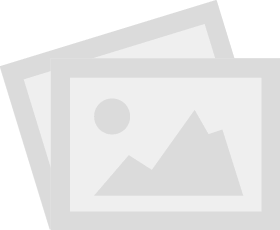 + Add Page TitleWe know that much of your work with farmers involves problem solving, whether helping to identify a pest issue, or developing new marketing strategies. For the purposes of our current project, we are focusing on problem solving that involves experimentation or research on the farm. Our goal is to produce a manual that will assist you in your work with farmers doing effective on-farm research.Top of Form1. In your extension work, how often do you find farmers interested in, or already conducting, on-farm experiments?Frequently conducting experimentsFairly often conducting experimentsSometimes conducting experimentsOften they are not conducting experiments, but interested in doing soNeither conducting experiments nor interested in doing soComment2. What do you think farmers need the most help with in order to experiment on their farm?3. If you have worked with farmers who are not engaging in experiments on their farms, what reasons do they typically give for NOT wanting to carry out their own trials or experiments?Too risky, could lose incomeToo time consuming to investigate new possibilitiesSpace is limited on the farm, not worth using the land for experimentationPrefer for let university researchers or other farmers experiment, wait for proven resultsOther (please specify)4. Would you be interested in a training workshop, and manual providing guidance on the topic of On Farm Research and Innovation?Yes, highly interested in both manual and workshopYes, somewhat interested in both manual and workshopMildly interested in both manual and workshopInterested in using the manual but unlikely to attend workshopNot interested--not relevant to my workExplain (optional)5. We plan to both produce a manual, and hold workshops for extension educators. What would you most like included in a MANUAL about On Farm Research and Innovation? Choose all that apply.Other (please specify)6. We plan to both produce a manual, and hold workshops for extension educators. What would you most like included in the WORKSHOPS about On Farm Research and Innovation? Choose all that apply.Other (please specify)7. In what capacity would you use a manual about On Farm Research and Innovation?workshops for beginning/novice farmersworkshops for farmers of all experience levelsworking directly with individual farmersas a component of online outreach or online training program for farmersOther (please specify)8. Your Contact InformationName Extension Region Extension Focus Area Street Address City/Town State/Province ZIP/Postal Code Email Address Phone Number 9. How long have you been in extension?just started -2 years2-5 years6-10 years11-20 yearsmore than 20 years10. What is your highest degree received?Bachelor's degreeMasters degreeDoctorateOther (please specify)+ Add a new question or Copy and paste questionsDoneBottom of FormPowered bySee how easy it is to create a survey.Hide Footer+ New PageSurvey for Extensionists: What are your needs regarding training farmers in On-Farm Research & Innovation?Most NeededSomewhat NeededNot Usually NeededN/AIdentifying a ProblemIdentifying a Problem Most NeededIdentifying a Problem Somewhat NeededIdentifying a Problem Not Usually NeededIdentifying a Problem N/AFinding Information on Potential SolutionsFinding Information on Potential Solutions Most NeededFinding Information on Potential Solutions Somewhat NeededFinding Information on Potential Solutions Not Usually NeededFinding Information on Potential Solutions N/ADeveloping an Experimental PlanDeveloping an Experimental Plan Most NeededDeveloping an Experimental Plan Somewhat NeededDeveloping an Experimental Plan Not Usually NeededDeveloping an Experimental Plan N/AData Collection/ Record KeepingData Collection/ Record Keeping Most NeededData Collection/ Record Keeping Somewhat NeededData Collection/ Record Keeping Not Usually NeededData Collection/ Record Keeping N/AEvaluating the ResultsEvaluating the Results Most NeededEvaluating the Results Somewhat NeededEvaluating the Results Not Usually NeededEvaluating the Results N/AOtherOther Most NeededOther Somewhat NeededOther Not Usually NeededOther N/AHigh PriorityMedium PriorityLow PriorityThe important role of experimentation on the farmThe important role of experimentation on the farm High PriorityThe important role of experimentation on the farm Medium PriorityThe important role of experimentation on the farm Low PriorityAdaptive whole farm management and the role of integrated problem-solvingAdaptive whole farm management and the role of integrated problem-solving High PriorityAdaptive whole farm management and the role of integrated problem-solving Medium PriorityAdaptive whole farm management and the role of integrated problem-solving Low PriorityFormal vs. informal research systemsFormal vs. informal research systems High PriorityFormal vs. informal research systems Medium PriorityFormal vs. informal research systems Low PriorityThe four key steps in formal experimentation/ researchThe four key steps in formal experimentation/ research High PriorityThe four key steps in formal experimentation/ research Medium PriorityThe four key steps in formal experimentation/ research Low PriorityFarmer-developed research methods: Key steps in the process and how it differs from formal researchFarmer-developed research methods: Key steps in the process and how it differs from formal research High PriorityFarmer-developed research methods: Key steps in the process and how it differs from formal research Medium PriorityFarmer-developed research methods: Key steps in the process and how it differs from formal research Low PriorityCase studies of farmer developed experimental designsCase studies of farmer developed experimental designs High PriorityCase studies of farmer developed experimental designs Medium PriorityCase studies of farmer developed experimental designs Low PriorityHow farmers identify a researchable question or problemHow farmers identify a researchable question or problem High PriorityHow farmers identify a researchable question or problem Medium PriorityHow farmers identify a researchable question or problem Low PriorityData collection and record-keeping methods that work for farmersData collection and record-keeping methods that work for farmers High PriorityData collection and record-keeping methods that work for farmers Medium PriorityData collection and record-keeping methods that work for farmers Low PriorityHow to help less experienced farmers develop innovation and experimental skillsHow to help less experienced farmers develop innovation and experimental skills High PriorityHow to help less experienced farmers develop innovation and experimental skills Medium PriorityHow to help less experienced farmers develop innovation and experimental skills Low PriorityHigh PriorityMedium PriorityLow PriorityThe important role of experimentation on the farmThe important role of experimentation on the farm High PriorityThe important role of experimentation on the farm Medium PriorityThe important role of experimentation on the farm Low PriorityAdaptive whole farm management and the role of integrated problem-solvingAdaptive whole farm management and the role of integrated problem-solving High PriorityAdaptive whole farm management and the role of integrated problem-solving Medium PriorityAdaptive whole farm management and the role of integrated problem-solving Low PriorityFormal vs. informal research systemsFormal vs. informal research systems High PriorityFormal vs. informal research systems Medium PriorityFormal vs. informal research systems Low PriorityThe four key steps in formal experimentation/researchThe four key steps in formal experimentation/research High PriorityThe four key steps in formal experimentation/research Medium PriorityThe four key steps in formal experimentation/research Low PriorityFarmer-developed research methods: Key steps in the process and how it differs from formal researchFarmer-developed research methods: Key steps in the process and how it differs from formal research High PriorityFarmer-developed research methods: Key steps in the process and how it differs from formal research Medium PriorityFarmer-developed research methods: Key steps in the process and how it differs from formal research Low PriorityCase studies of farms, and time to practice designing experimentsCase studies of farms, and time to practice designing experiments High PriorityCase studies of farms, and time to practice designing experiments Medium PriorityCase studies of farms, and time to practice designing experiments Low PriorityHow farmers identify a researchable question or problemHow farmers identify a researchable question or problem High PriorityHow farmers identify a researchable question or problem Medium PriorityHow farmers identify a researchable question or problem Low PriorityData collection and record-keeping methods that work for farmersData collection and record-keeping methods that work for farmers High PriorityData collection and record-keeping methods that work for farmers Medium PriorityData collection and record-keeping methods that work for farmers Low PriorityHow to help less experienced farmers develop innovation and experimental skillsHow to help less experienced farmers develop innovation and experimental skills High PriorityHow to help less experienced farmers develop innovation and experimental skills Medium PriorityHow to help less experienced farmers develop innovation and experimental skills Low Priority